Materiale tilBØNEVEKA FOR KRISTEN EINSKAPog elles i heile året 2020«Dei var uvanleg hjelpsame mot oss» (Sjå Apgj 28,2)Materialet er lagt til rette  og gjeve ut i fellesskap avDet pavelege råd til fremje av kristen einskapKommisjonen for tru og ordning i VerdskyrkjerådetKommisjonen for tru og kyrkjeordning		Det pavelege råd til fremje av kristen einskapunder Verdskyrkjerådet				til fremje av kristen einskapFaith and Order Commision	 Pontifical Council for		World Council of Churches				 Promoting Christian Unity P.O.Box 2100						VA - 00120CH -- 1211 Geneva 2		Cité du VaticanSwitzerlandinfowcc@wcc-coe.org				office@christianunity.vawww.oikoumene.org					www.vatican.vaInnhaldTil dykk som legg til rette Bøneveka for kristen einskap 		4Bibeltekst								5Presentasjon av tema for året 2020					7Førebuinga av materialet til Bøneveka 2020				9Ordning for den økumeniske gudstenesta (NN)			10Ordning for den økumeniske gudstjenesten (BM)			16Ekstra materiale							22Andakter og bøner for ”dei åtte dagane”				25Den økumeniske stoda i Malta					33Tema for Bøneveka 1968 - 2020					35Viktige hendingar i historia til Bøneveka for kristen einskap	37Heile materialet til Bøneveka dette året er omsett til nynorsk.Ordninga for økumenisk gudsteneste er og omsett til bokmål.Norsk omsetjing: Anfinn Andreas Kolberg.Skriftsitata er henta frå omsettinga til Det norske Bibelselskapet 2011Til dykk som legg til rette Bøneveka for kristen einskapArbeidet for einskap - gjennom heile åretBøneveka for kristen einskap har etter tradisjonen vore halde 18.-25. januar på den nordlege halvkula. Desse dagane blei foreslått av Paul Wattson i 1908 fordi dei ligg i tida mellom festane for apostlane Peter og Paulus. Dermed får dei ei symbolsk tyding. Men på den sørlege halvkula er januar feriemånad, og kyrkjene der finn derfor andre tider til Bøneveka, til dømes kring pinse, slik det vart foreslått av Tru og kyrkjeordningsrørsla i 1926. Pinse er jo og ei symbolmetta tid for kristen einskap.Men arbeidet for kristen einskap er ikkje avgrensa til ei veke kvart år. Vi oppmodar dykk derfor til ikkje berre å vera fleksible med omsyn til dato, men og til å sjå det materialet vi presenterer her som ei innbyding til å finna høve gjennom heile året til å markera den fellesskapen som kyrkjene alt er komne fram til, og til å be saman for den fulle einskapen etter Kristi vilje.Tilpassing av tekstaDette materialet legg vi fram i full forståing for at de, når det er mogleg, kan tilpassa det til bruk på lokalt nivå.  Då må det i tilfelle takast omsyn både til lokale tradisjonar for gudsteneste og liturgisk praksis og til heile den sosiale og kulturelle samanhengen de står i. Normalt bør ei slik lokal tilpassing skje i ei økumenisk ramme. Nokre stader finst det alt økumeniske strukturar som naturleg tar ansvar for å legga materialet til rette. Andre stader vonar vi at trongen til tilpassing kan skapa grobotn for å danna slike strukturar.Bruk av materialet for BønevekaKyrkjer og forsamlingar, som saman markerer Bøneveka gjennom ei einskild felles gudsteneste, kan nytta ordninga for økumenisk gudsteneste i materialet.Kyrkjer og forsamlingar kan og gjerne innarbeida materialet frå Bøneveka i sine eigne gudstenester. Då kan ein nytta bøner frå den økumeniske gudstenesta, frå ”dei åtte dagane”, eller frå utvalet av tilleggsmateriale slik det høver i eigen samanheng.Forsamlingar som markerer Bøneveka med gudstenester kvar dag gjennom heile veka, kan nytta materialet frå ”dei åtte dagane” til desse gudstenestene.Dei som vil gjera bibelstudium over temaet for Bøneveka, kan nytta bibeltekstane og andaktane frå ”dei åtte dagane” som utgangspunkt. Samtalane kan munna ut i bøn.Dei som ønskjer å be åleine, kan finna hjelp i materialet til å konkretisera bøna. Slik kan dei få visse om å be saman med kristne frå heile verda om at einskapen i Kristi kyrkje må verta synleg.Bibeltekst for bøneveka 2020Apgj 27,18 – 28,1018 Men stormen rasa framleis, og dagen etter tok dei til å hiva lasta på sjøen. 19 Tredje dagen kasta dei med eigne hender skipsutstyret over bord. 20 På mange dagar hadde korkje sol eller stjerner vore å sjå, og då det harde uvêret heldt fram, var til slutt alt håp om berging ute.
    21 No hadde dei ikkje fått mat i seg på lenge, og Paulus gjekk bort til dei og sa: «Gode menn, de skulle ha høyrt på meg og ikkje lagt ut frå Kreta, så hadde de vore sparte både for ulukka og tapet. 22 Men no bed eg dykk vera ved godt mot. Ikkje eitt liv skal gå tapt, berre skipet. 23 For i natt stod det framfor meg ein engel frå den Gud som eg tilhøyrer og tener, 24 og han sa: ‘Ver ikkje redd, Paulus! Du skal stiga fram for keisaren. Og alle dei som er med deg på skipet, har Gud gjeve deg.’ 25 Så ver då ved godt mot! Eg har den tru til Gud at det kjem til å gå som det er sagt meg. 26 Vi kjem til å stranda på ei eller anna øy.»
    27 Då vi hadde segla på Adriahavet i fjorten dagar, fekk sjømennene landkjenning midt på natta. 28 Dei lodda og fann tjue famnar. Litt etter lodda dei att og fann femten famnar. 29 Då vart dei redde vi kunne bli knuste mot klippene. Difor kasta dei fire anker ut frå bakstamnen og ønskte berre at dagen måtte koma. 30 Sjømennene freista å rømma frå skipet. Dei sette skipsbåten på vatnet medan dei gjorde som om dei ville setja anker frå baugen. 31 Men Paulus sa til offiseren og soldatane: «Blir ikkje desse mennene verande om bord, kan ikkje de bergast.» 32 Då kappa soldatane taua som heldt skipsbåten, og lét han driva av.
    33 Medan dei venta på at det skulle gry av dag, rådde Paulus alle til å få seg mat. Han sa: «I fjorten dagar har de no gått fastande og venta og har ikkje fått noko i livet. 34 Difor rår eg dykk til å ta mat til dykk. Det må til, skal de bli berga. Ingen av dykk skal mista så mykje som eit hårstrå på hovudet.» 35 Då han hadde sagt det, tok han eit brød, takka Gud framfor dei alle, braut det og tok til å eta. 36 No fekk alle nytt mot, og dei tok til seg mat. 37 Vi var i alt 276 menneske om bord. 38 Då dei hadde ete seg mette, letta dei skipet med å hiva kornlasta i sjøen. 
Skipet strandar 
39 Då det vart dag, kjende dei ikkje att landet. Men dei fekk auge på ei vik med flat strand, og der ville dei freista å setja skipet på grunn. 40 Dei kappa ankera og lét dei gå i sjøen, og samtidig løyste dei surringane på rora, sette framseglet opp og heldt inn mot stranda med vinden. 41 Dei dreiv inn mot ein sandbanke med djupt vatn på begge sider, og der rende dei skipet på grunn. Framstamnen bora seg ned i sanden og vart ståande heilt fast, medan bakskipet etter kvart vart sundslege av brenningane. 42 No ville soldatane drepa fangane, så ingen av dei skulle få symja bort og rømma. 43 Men offiseren ville berga Paulus og hindra dei i planen. Han gav påbod om at dei som kunne symja, skulle kasta seg uti først og koma seg i land. 44 Så skulle dei andre koma etter, nokre på plankar og andre på vrakrestar. På den måten kom alle velberga i land.Då vi var berga, fekk vi vita at øya heitte Malta.  2 Dei som budde der, var uvanleg hjelpsame mot oss. Dei tende bål og tok seg av oss alle, for det hadde teke til å regna, og det var kaldt.  3 Paulus sanka saman ein haug med kvister og la på bålet. Då kom det fram ein orm som rømde for heten, og beit seg fast i handa hans.  4 Då folket der såg dyret hanga ned frå handa hans, sa dei til kvarandre: «Den mannen må vera ein mordar, sidan Rettferda ikkje lèt han leva, endå han er berga frå havet.»  5 Men Paulus riste ormen av seg og inn i elden og hadde ikkje noko mein av det.  6 Dei andre venta berre at han skulle hovna opp eller brått falla død til jorda. Men då dei hadde venta ei god stund og såg at det ikkje hende noko uvanleg med han, slo dei heilt om og sa at han måtte vera ein gud.
     7 Ikkje langt frå denne staden låg det eit gods som Publius, fremste mannen på øya, eigde. Han tok venleg imot oss, og vi var gjester hos han i tre dagar.  8 Far til Publius låg med feber og dysenteri. Paulus gjekk inn til han, bad og la hendene på han og lækte han.  9 Etter dette kom òg dei andre som var sjuke der på øya, og dei vart lækte. 10 Dei gjorde stor ære på oss, og då vi drog vidare, skaffa dei oss det vi trong. 
Til Roma 
11 Då det hadde gått tre månader, segla vi derifrå med eit skip som hadde lege ved øya om vinteren. Det var frå Aleksandria og hadde Tvillingane som skipsmerke. 12 Vi gjekk inn til Syrakus og låg der i tre dagar. 13 Derifrå segla vi langs kysten og kom til Regium. Dagen etter fekk vi sønnavind og kom på to dagar til Puteoli. 14 Her møtte vi sysken, og dei bad oss vera hos dei ei veke. Så kom vi til Roma. 15 Syskena der hadde høyrt om oss og møtte oss heilt ute ved Forum Appii og Tres Tabernæ. Då Paulus såg dei, takka han Gud og fekk nytt mot. 
Paulus i Roma 
16 Då vi var komne inn i Roma, fekk Paulus lov til å bu for seg sjølv saman med den soldaten som heldt vakt over han. 17 Tre dagar etter kalla han saman dei fremste jødane. Då dei var samla, sa han til dei: «Brør! Eg har ikkje gjort noko gale mot folket vårt eller mot dei skikkane vi har frå fedrane. Likevel kjem eg som fange frå Jerusalem, der eg vart overgjeven til romarane. 18 Då dei hadde forhøyrt meg, ville dei gje meg fri, fordi eg ikkje hadde gjort noko som kravde dødsstraff. 19 Men jødane sette seg imot det. Difor vart eg nøydd til å anka til keisaren. Men det gjorde eg ikkje for å koma med skuldingar mot mitt eige folk. 20 Difor har eg bede dykk koma hit, så eg kan få møta dykk og tala med dykk. For det er Israels von som gjer at eg går med desse lenkjene.» 21 Dei svara: «Vi har ikkje fått noko brev om deg frå Judea. Heller ikkje har nokon av brørne kome hit og meldt frå eller sagt noko vondt om deg. 22 Men vi vil gjerne høyra av deg kva du meiner. For om denne sekta veit vi at ho møter motstand alle stader.»
    23 Dei avtala ein dag med han og kom så dit han budde; dei var då endå fleire enn førre gongen. Frå morgon til kveld forklara og vitna han for dei om Guds rike og freista å vinna dei for Jesus, ut frå både Moselova og profetane. 24 Nokre av dei lét seg overtyda av det han sa, men andre ville ikkje tru. 25 Dei gjekk frå kvarandre djupt usamde, men eitt ord fekk Paulus sagt dei: «Det var sant, det som Den heilage ande tala til fedrane dykkar gjennom profeten Jesaja:
          
    26  Gå og sei til dette folket:
           De skal høyra og høyra, men ikkje skilja,
           sjå og sjå, men ikkje skjøna!
          
    27  For hjartet til dette folket har vorte feitt;
           tungt høyrer dei med øyra,
           og auga har dei late att,
           så dei ikkje kan sjå med auga
           eller høyra med øyra
           eller skjøna med hjartet
           og venda om,
           så eg får lækja dei.
28 Så skal de vita at denne Guds frelse er send til heidningane. Og dei kjem til å høyra.» 29 *Då han hadde sagt dette, gjekk jødane bort medan dei diskuterte hardt med kvarandre.•
    30 Sidan budde Paulus to fulle år i eit hus han hadde leigd. Han tok imot alle som kom til han. 31 Med stort frimod og utan hindring forkynte han Guds rike og lærte om Herren Jesus Kristus.Presentasjon av temaet for Bøneveka 2020«Dei var uvanleg hjelpsame mot oss»(Sjå Apgj 28,2)Materialet til Bøneveka for kristen einskap 2020 er førebudd av kristne kyrkjer i Malta og Gozo (Kristne saman i Malta).  Den 10. februar plar mange kristne i Malta høgtida minnet om skipbrotet til Paulus, og på det viset takkar dei for at kristentrua  kom til desse øyene. Teksta frå Apostelgjerningane som vert nytta for denne festen, er valt for Bøneveka dette året.Forteljinga startar med at Paulus vert tatt med til Roma som fange (Apgj 27,1ff). Paulus er sett i lekkjer, og reisa visar seg vera særs farefull. Likevel held apostelen fram med tenesta si for Guds rike.  Teksta teiknar eit klassisk drama om menneske i møte med skremmande krefter i stormen og havet. Menneska på skipet er heilt utleverte til det frodande havet under dei og til stormen som jagar kring dei. Desse kreftene fører dei til ukjente farvatn der dei kjenner seg vonlaust fortapte.Dei 276 menneska om bord på skipet er sett saman av klårt skilte grupper. Offiseren og soldatane hans har både makt og autoritet, men dei er heilt utleverte til sjøfolkas dugleik og røynsle. Men sjølv om dei alle er skrekkslagne og sårbare, er fangane i lekkjer endå meir utsette enn alle dei andre. Det var ikkje naudsynt for soldatane å halda fangane i live, dei kunne ganske enkelt avretta dei for at dei ikkje skulle flykte (27,42). Ettersom forteljinga skrid fram, ser vi korleis redsle og mistru aukar motsetnadene mellom gruppene om bord.Men midt i forvirringa ser vi og korleis Paulus står fram med tryggleik og fred. Han veit at lagnaden hans ikkje er styrt av tilfeldige krefter. Han veit at den Gud han høyrer til og tilbed (sjå 27,23), held han i hendene sine. Fordi han har denne trua, er han og vera trygg på at han skal stå framfor keisaren i Roma, som han hadde anka saka si til. Og med den styrken han har i trua, kan han stå midt iblant dei andre på skipet og takka og lovprisa Gud. Slik får og dei ny von og nytt mot gjennom orda til Paulus. Dei følgjer dømet til Paulus og held måltid saman. Dette illustrerer eit hovudtema i tekstavsnittet: Guds omsorg. Det var offiseren som hadde teke avgjerda med å setja seil i det dårlege veret, og medan stormen rasa, var det sjøfolka som visste korleis dei på beste måte skulle handsama skipet. Men til sist ser dei at deira eigne planar vert kryssa. Berre ved å halda saman og la skipet gå på grunn kan dei setja lit til at dei skal overleva. Skipet og den kostbare lasta ville gå tapt, men alle om bord ville bli redda,  for «Ingen av dykk skal mista så mykje som eit hårstrå på hovudet.» (27,34. Sjå også Luk 21,18). Når vi søkjer mot kristen einskap, vil tillit til Guds omsorg kunne krevja at vi må gje slipp på mange ting vi er sterkt knytt til. Men det som er viktig for Gud, er å frelsa heile folket.Dei 276 menneska strandar med sin ulikskap og sine konfliktar «på ei eller anna øy» (27,26). Dei hadde hamna om bord på den same båten, og den kom til den same staden der den menneskelege fellesskapen kjem til syne i gjestfridomen dei får frå øybuarane. Når dei samlast kring bålet med menneske kring seg som verken kjenner dei eller forstår språket deira, er det som ulikskapen i makt og status forsvinn. Dei 276 er ikkje lenger overgjevne til krefter dei ikkje kunne hamla opp med. Dei er tvert om omslutta av Guds kjærleik og omsorg. Den visar seg i folket som «var uvanleg hjelpsame mot oss.» (28,2) Våte og kalde kunne dei tørka seg og verta varme ved elden. Dei er svoltne og får mat. Dei får husvære der til det er trygt for dei å reisa vidare.I vår tid er det mange menneske som møter den same redsla på det same havet. Nett dei stadene som vert nemnd i lesinga (27,1 og 28,1) finst og i forteljingane til migrantane i våre dagar. Mange andre stader i verda er det mange andre menneske som legg ut på like farlege reiser på land eller sjø for å sleppe unna naturkatastrofar, krig og armod. Livet deira er og utsett for svære, kalde og likesæle krefter – ikkje berre i naturen, men og i politikk, økonomi og mellom menneske. Menneskeleg likesæle har mange former. Det kan vera likesæla hjå dei som sel plass til desperate menneske på båtar som ikkje er sjødyktige. Det kan vera likesæla som ligg i avgjerda om ikkje å sende redningsbåtar. Det kan vera likesæla ved å avvisa skip som har redda druknande migrantar.  Dette er berre nokre få døme på likesæle. Når vi som kristne ser flyktningstraumen og dei mange krisene som kjem med den, får vi ei sterk utfordring frå teksta om Paulus og skipbrotet på Malta: Spelar vi saman med dei iskalde kreftene i likesæla, eller er vi «uvanleg hjelpsame» i møtet med dei? Maktar vi å vera vitne om Guds kjærlege omsorg for alle folk?Gjestfridom er ein dyd som trengst i stor mon når vi arbeider for kristen einskap. Det er ei haldning som oppmodar oss til å vera meir rause mot dei som er i naud. Folka som var uvanleg hjelpsame mot Paulus og dei andre frå skipbrotet, kjente enno ikkje Kristus. Likevel vart folk som var skilte frå kvarandre, bundne saman fordi nokre av dei var uvanleg hjelpsame. At vi som kristne er eitt, vil ikkje berre verta synleg ved at vi viser kvarandre gjestfridom. Sjølv om dette er viktig, trengst det og kjærleik i møte med dei som ikkje delar språket vårt, kulturen vår eller trua vår.Gjennom slike stormfulle reiser og tilfeldige møte vert Guds vilje for kyrkja og for alle folk synleg. Gud vil frelsa folkeslag slik Paulus forkynte i Roma (Sjå Apg 28,28).Bibelarbeidet for dei åtte dagane og liturgien for gudstenesta vil kretsa kring teksta frå Apostelgjerningane. For dei åtte dagane er det sett slike tema:dagen: Forsoning: Hiva lasta over bord.dagen: Opplysing: Søka og syna ljoset frå Kristusdagen: Von: Bodskapen frå Paulusdagen: Tillit: Ver ikkje redde, men trudagen: Styrke: Bryta brød for reisadagen: Gjestfridom: Vera uvanleg hjelpsamedagen: Omvending: Endring i tanke og sinndagen: Gåveglede: Ta imot og gjeFØREBUING AV BØNEVEKA FOR KRISTEN EINSKAP 2020Dei kristne kyrkjene i Malta vart valt til å laga utkast til materiale for Bøneveka 2020. I september 2017 gav Den romersk katolske biskopkonferansen saman med Malta økumeniske råd (Kristne saman i Malta) oppdrag til Hector Scerri å setja saman ein økumenisk komité for å gjera ferdig materialet for 2020.Vi takkar Den romersk katolske biskopkonferansen og deltakarane i Malta økumeniske råd (Kristne saman i Malta), og alle andre som har vore med på ulike vis med materialet:Biskop Hector Scerri – leiar av førebuingskomitéen på vegne av Biskopkonferansen i Malta, leiar i Malta økumeniske råd, president i Den økumeniske kommisjonen i erkebispedømmet Malta, vise-rektor ved Teologisk fakultet, Universitetet i Malta (Romersk-katolsk).Dorianne Buttigieg – sekretær for førebuingskomitéen, medlem av Den økumeniske kommisjonen i erkebispedømmet Malta (Romersk-katolsk).Kim Hurst – prest i St Andew’s skotske kyrkje, Valetta, Malta (Metodist).Elizabeth Lochhead – medlem av St Paul’s Pro-Cathedral, Valetta, Malta (Anglikansk).Joseph Attard – med økumenikken og lekfolket som arbeidsområde, Gozo bispedømme, Malta (Romersk-katolsk).Norman Alexander – medlem av St Andew’s skotske kyrkje, Valetta, Malta (Metodist).Simon Godfrey – Domprost ved St Paul’s Pro-Cathedral, Valetta, Malta (Anglikansk)Patricia Micallef – leiar i Taizé-gruppa, Malta (Romersk-katolsk)Judith Pugh – Medlem av Den anglikanske kyrkja i Gozo, Malta (anglikansk)Alexander Kuryshev– medlem av  St Paul russisk-ortodokse kyrkjelyd, Malta (Russisk-ortodoks)Nathanael Felesakis – prest i St Georg gresk ortodokse kyrkje, Malta (Gresk-ortodoks)Ionut Iftimia – prest i St Johannes døyparen rumensk-ortodokse kyrkje, Malta (Rumensk-ortodoks)Noel Cauchi – Representant for Den evangelisk-lutherske kyrkja (Andreasgemeinde), Valetta, Malta (Evangelisk-luthersk)Aurelio Mulé Stagno – medlem av Den økumeniske kommisjonen i erkebispedømmet Malta (Romersk-katolsk)Den lokale komiteen hadde samlingane i møterommet ved erkebiskopens hovudseminar i Tal-Virtú, Rabat, Malta 12. februar, 15. mars, 20. april og 11. mai 2018.Materialet frå den lokale komitéen vart presentert for den internasjonale gruppa som var sett saman av representantar frå Det pavelege rådet for fremje av kristen einskap og frå Verdskyrkjerådet. Også dette møtet var lagt til erkebiskopens hovudseminar i Tal-Virtú, Rabat, Malta, 13. – 18. september 2018. Det var lagt inn møte med den lokale førebuingskomiteen, Malta økumeniske råd, erkebiskop Scicluna og Den apostolske nuncio til Malta, Alessandro D’ErricoØKUMENISK GUDSTENESTE   NNMerknader til gudstenestaMalta er eit øyrike, derfor er båtar ein viktig del av livet i Malta. Tekstlesinga i denne gudsteneste skildrar ei farefull sjøreise for apostelen Paulus. Ein båt kan og vera symbolet på ei reise som nokre gonger kan vera stormfull for kristne som saman arbeider seg fram mot einskap. Derfor rår vi til at de før gudstenesta får plassert ein båt eller ein stor modell av ein båt i gudstenesterommet.Fordi lesinga frå Apostelgjerningane er lang og inneheld mange tekniske sjøuttrykk, er det viktig at teksta vert framført med stor omhug. Tenk gjennom om lesinga kan delast mellom fleire lesarar. De kan og nytta drama eller andre media til hjelp for forkynninga. De kan gjerne framføra teksta frå ein stad nær båten.ORDNING FOR ØKUMENISK GUDSTENESTE   NN«Dei var uvanleg hjelpsame mot oss» (Sjå Apgj 28,2)L	LeiarF	ForsamlingT	TekstlesarSAMLINGSalme til inngangMedan de syng salmen til inngang, kan leiarar og representantar for dei ulike kyrkjene koma inn i prosesjon. Framfor dei kjem ein deltakar som ber ein bibel så alle kan sjå han. Bibelen får ein æresplass sentralt i forsamlinga.Ord til velkomstL	Vår Herre Jesu Kristi nåde, Guds kjærleik og Heilagandens samfunn vera med dykk alle.F	Og også med deg.L	Kjære sysken i Kristus. Vi er komne saman her for å be om einskap mellom kristne og om forsoning i verda. Splitting mellom kristne har det vore i mange hundre år. Dette skapar stor smerte og står i motsetnad til Guds vilje. Vi trur på krafta i bøna. Saman med kristne i heile verda ber vi fram bønene våre samstundes som vi søkjer å overvinna splitting.Materialet for Bøneveka for kristen einskap dette året er førebudd av kristne frå ulike kyrkjer i Malta. Kristendomens historie i dette vesle øyriket går heilt attende til aposteltida. Etter tradisjonen kom St Paulus, apostelen til heidningane, til strendene i Malta i år 60. Forteljinga som teiknar denne hendingsrike episoden under Guds forsyn, finn vi i dei to siste kapitla av Apostelgjerningane. Teksta vitnar og om starten på kristendomen i Malta, det vesle landet som femner om to større øyer der det bur menneske, Malta og Gozo, men og fleire andre småøyer. Landet Malta ligg midt i Middelhavet midt mellom sørenden av Sicilia og Nord-Afrika. Dette bibelske landet ligg i skjeringspunktet mellom sivilisasjonar, kulturar og religionar.Bønene våre og tankane våre i dag og gjennom heile Bøneveka for kristen einskap er knytt til gjestfridomen folket på øya viste dei som nett hadde lide skipbrot. «Dei var uvanleg venlege mot oss» (sjå Apg 28,2). Måtte kjærleiken og respekten vi syner kvarandre medan vi bed om kristen einskap i dag, vera med oss heile året.Påkalling av Den heilage AndeSvaret mellom bønene kan syngast av ein forsongar og bli tatt opp att av heile forsamlinga.L	Kjærleikens Ande, kom over denne forsamlinga og bli verande hjå oss.F	Kom Heilage Ande! (eller Veni Sancte Spiritus!)L	Einskapens Ande, syn oss vegen til kristen einskap.F	Kom Heilage Ande! (eller Veni Sancte Spiritus!)L	Gjestfridomens Ande, lær oss å vera opne for andre menneske.F	Kom Heilage Ande! (eller Veni Sancte Spiritus!)L	Medynkens Ande, skap i oss respekt for alle vi møter.F	Kom Heilage Ande! (eller Veni Sancte Spiritus!)L	Vona sin Ande, gjer oss fri frå alle hindringar på vår økumeniske reise.F	Kom Heilage Ande! (eller Veni Sancte Spiritus!)Bøn om tilgjeving og forsoningSvaret mellom bønene kan syngast av ein forsongar og bli tatt opp att av heile forsamlingaL	Tilgje oss, Herre, for tidlegare mistak, mistru og misgjerningar mellom kristne frå ulike kyrkjer og tradisjonar.F	Herre, vis miskunn! (eller Kyrie eleison!)L	Tilgje oss, Herre, for at vi blir i mørkret heller enn å søkje vegen til ljos, for du, Herre, er det einaste sanne ljoset.F	Herre, vis miskunn! (eller Kyrie eleison!)L	Tilgje oss, Herre, for at vi manglar tru, og for at vi ikkje greier å vera menneske som ventar med von og ekte godhug.F	Herre, vis miskunn! (eller Kyrie eleison!)L	Tilgje oss, Herre, for at vi har gjeve grunn til sorg, naud og smerte for andre menneske. F	Herre, vis miskunn! (eller Kyrie eleison!)L	Tilgje oss, Herre, for at vi isolerer oss i likesæle i staden for å visa gjestfridom til alle.F	Herre, vis miskunn! (eller Kyrie eleison!)L	Herren er mild og nådig, sein til vreide og rik på miskunn. Så høg som himmelen er over jorda, så veldig er hans miskunn over dei som fryktar han. Så langt som øst er frå vest, tek han syndene våre bort frå oss. (Sal 103,8.10-11)F	Amen.Lovsong  Vi lyder til Guds levande ordL	Far i himmelen, lukk opp hjarta og øyra våre for ordet ditt.F	Dine ord er Ande og liv!L	Leid oss til å veksa nærare saman i einskap og kjærleik.Lesing	Apg 27,18-28,10T	Dette er Herrens ord.F	Gud vera takk som frelsar og lækjer.Bibelsk salme	Sal 107,8-9.19-22.28-32Ein forsongar kan syngja salmen og forsamlinga kan syngja responsoriet (svarverset)R/.R/: Herren har frelst oss frå mektige bølgjer.Dei skal prisa Herren for hans miskunn,   for hans undergjerningar mot mennesket.Han lét den tørste drikka,   han metta den svoltne med gode gåver. R/Då ropa dei til Herren i si naud,   og han berga dei ut av trengslene.Han sende sitt ord og lækte dei   og fria dei frå grava. R/ 	Dei skal prisa Herren for hans miskunn,   for hans undergjerningar mot mennesket.Dei skal slakta takkoffer   og fortelja om hans gjerningar med jubel. R/Då ropa dei til Herren i si naud,   og han førte dei ut av trengslene.Han fekk stormen til å stilna,   og bølgjene la seg.  Då det stilna, vart dei glade.   Han førte dei i hamn der dei ville. R/Dei skal prisa Herren for hans miskunn,   for hans undergjerningar mot mennesket. Dei skal opphøgja han når folket samlast,   prisa han der dei eldste sit. R/.Evangelium	Mark 15,14-20Før (og etter) lesinga av evangeliet kan det syngast eit hallelujavers.T	Dette er Herrens ord!F	Pris vera deg, Herre Jesus Kristus, du er den gode bodskapen!Ein bibelmeditasjon eller ei kort preike kjem her.SalmeDen nikenske truvedkjenningaL	Kjære sysken, lat oss, no som vi er eitt i Herren Jesus Kristus, bera fram den trua vi er saman om på ein Gud, Far, Son og Heilag Ande.F	 Vi trur på éin Gud, den allmektige Far, som har skapt himmel og jord, alt synleg og usynleg.Vi trur på éin Herre, Jesus Kristus, Guds einborne Son, fødd av Faderen før alle tider, Gud av Gud, lys av lys, sann Gud av sann Gud, fødd, ikkje skapt, av same vesen som Faderen. Ved han er alt skapt. For oss menneske og til vår frelse steig han ned frå himmelen, og ved Den heilage ande og av Maria møy vart han menneske av kjøt og blod. Han vart krossfest for oss under Pontius Pilatus, leid og vart gravlagd, stod opp tredje dagen etter Skriftene og fór opp til himmelen, sit ved høgre handa åt Faderen, skal koma att i Herlegdomfor å døma levande og døde,og hans rike skal vera utan ende.Vi trur på Den heilage Ande, som er Herre og gjer levande, som går ut frå Faderen, som vert tilbeden og æra saman med Faderen og Sonen og som har tala gjennom profetane.Vi trur på éi heilag, allmenn og apostolisk kyrkje. Vi vedkjennest éin dåp til forlating for syndene og ser fram til oppstoda av dei døde og eit liv i den komande verda. AmenForbønUnder bøna vert åtte årer (eller modellar forma som årer) borne inn i forsamlinga av medlemar frå ulike kyrkjer/forsamlingar. På kvar åre er det sett eit ord: Forsoning, Opplysing, Von, Tillit, Kraft, Gjestfridom, Omskaping og Gåveglede. Kvar gong ei åre vert halde fram, er det starten på bøna som høyrer til, og det følgjer ei kort tid for stille bøn.  Så annonserer ein tekstlesar bøna som høyrer til, og alle svarar. Etter at åra er halde fram, vert ho sett nær ved eller i båten. L	Vi kan ikkje møta livets stormar åleine. Båten sig framåt når alle ror saman. Når vi møter det som er vanskeleg, skjønar vi kor viktig det er å dra saman og gjere innsatsen i lag. Lat oss be.I stille bøn vert den første åra (Forsoning) bore fram. Dei andre følgjer etter før kvart sitt bøneavsnitt.T	Miskunnsame Gud, læg dei vonde minna frå fortida som har såra kyrkjene våre og som held fram med å skilja oss frå kvarandre.F	Høyr bøna vår om forsoning.T	Miskunnsame Gud, lær oss korleis vi kan setja kursen vår mot Kristus, vårt sanne lys.F	Høyr bøna vår om opplysing.T	Miskunnsame Gud, styrk oss i tilliten til ditt forsyn når vi vert overvelda av livsens stormver.F	Høyr bøna vår om von.T	Miskunnsame Gud, gjer det som skil oss om til fred, og mistrua vår om til tillit.F	Høyr bøna vår om tillit.T	Miskunnsame Gud, gjev oss styrke til å tala sanning med rettferd og i kjærleik.F	Høyr bøna vår om kraft.T	Miskunnsame Gud, riv ned murane, både dei vi ser og dei usynlege, dei som hindrar oss i å ta imot sysken som er i naud eller fare.F	Høyr bøna vår om gjestfridom.T	Miskunnsame Gud, rør ved hjarta våre og ved hjarta i dei kristne kyrkjesamfunna våre så vi kan verta reiskap for di frelse.F	Høyr bøna vår om forvandling.T	Miskunnsame Gud, lukk opp auga våre så vi kan sjå at heile skaparverket er di gåve, og at hendene våre skal dela desse gåvene i solidaritet.F	Høyr bøna vår om gåveglede.Herrens bønL	Vi er eitt i Kristus, lat oss be saman med orda han lærte oss.F	Vår Far i himmelen. Lat namnet ditt helgast. Lat riket ditt koma. Lat viljen din råda på jorda slik som i himmelenGjev oss i dag vårt daglege brød,Og tilgjev oss vår skuld, slik vi og tilgjev våre skuldnarar.Og lat oss ikkje koma i freisting, Men frels oss frå det vonde.For riket er dittOg makta og æra i all æve.Amen L	Folket på Malta som tok imot Paulus og dei han reiste saman med, var uvanleg hjelpsame. Lat oss helsa kvarandre og dela freden som er Kristi gåve til oss.Vi vert sendt ut saman for å forkynna den glade bodskapenL	Vi har kome saman som kristne,	derfor er vi alle disiplar.	Når vi lengtar etter kristen einskap	så lat oss på ny forplikta oss	til å arbeida for målet vi har saman. 		 (Pause for stille bøn)Kyrkjeleiarar som er til stades, kan gjerne vera med og lysa velsigningaL/Lr	Måtte Gud, vår Far, som kalla oss frå mørke til ljos,	forvandla oss til trufast å bera Guds ljos.F	Amen.L/Lr	Måtte Gud, Sonen, som kjøpte oss fri med sitt dyrebare blod,	gje oss kraft til å følgje hans eksempel og tene andre.F	Amen.L/Lr	Måtte Gud, Den heilage ande, som er Herre og gjev liv,	styrkja oss så vi toler livets skipbrot og når fram til strendene der det er frelse.F	Amen.L/Lr	Måtte den allmektige og nådige Gud, Far, Son og Heilag ande, velsigna oss og vara oss, no og alltid.F	Amen. Saman vil vi gå ut og forkynna undera som kjem frå Guds kjærleik		Amen! Halleluja! Amen!Salme til slutningØKUMENISK GUDSTJENESTE  BMBemerkninger til gudstjenestenMalta er et øyrike, derfor er båter en viktig del av livet i Malta. Tekstlesningen i denne gudstjenesten skildrer en farefull sjøreise for apostelen Paulus. En båt kan også være symbolet på en reise som noen ganger kan være stormfull for kristne som sammen arbeider seg frem til enhet. Derfor råder vi til at dere før gudstjenesten får plassert en båt, eller en stor modell av en båt, i gudstjenesterommet.Fordi lesningen fra Apostlenes gjerninger er lang og inneholder mange tekniske sjøuttrykk, er det viktig at teksten blir fremført med stor omhu. Tenk gjennom om lesningen kan deles mellom flere lesere. Dere kan også benytte drama eller andre media til hjelp for forkynnelsen. Teksten kan gjerne fremføres fra et sted nær båten.ORDNING FOR ØKUMENISK GUDSTJENESTE  BM«De var uvanlig hjelpsomme mot oss»  (Se Apgj 28,2)L		LederF	ForsamlingT	TekstleserSAMLINGSalme til inngangMens salmen synges til inngang, kan ledere og representanter for de forskjellige kirkene komme inn i prosesjon. Foran dem kommer en deltaker som bærer en bibel slik at alle kan se den. Bibelen får en æresplass sentralt i gudstjenesterommet.Ord til velkomstL	Vår Herre Jesu Kristi nåde, Guds kjærlighet og Den hellige ånds samfunn være med dere alle.F	Og også med deg.L	Kjære søsken i Kristus. Vi er kommet sammen her for å be om enhet mellom kristne og om forsoning i verden. Splittelse mellom kristne har det vært i mange hundre år. Dette skaper smerte og står i motsetning til Guds vilje. Vi tror på kraften i bønnen. Sammen med kristne i hele verden bærer vi frem bønnene våre samtidig som vi forsøker å overvinne splittelse.Materialet til Bønneuken  for kristen enhet dette året er forberedt av kristne fra forskjellige kirkesamfunn i Malta. Kristendommens historie i dette lille øyriket går helt tilbake til aposteltiden. Etter tradisjonen kom St Paulus, hedningenes apostel, til strendene i Malta i år 60. Fortellingen som tegner denne hendelsesrike episoden under Guds forsyn, finner vi i de to siste kapitlene i Apostlenes gjerninger. Teksten vitner om starten på kristendommen i Malta, det vesle landet som omfatter to større øyer der det bor mennesker, Malta og Gozo, men også flere andre småøyer. Landet Malta ligger midt i Middelhavet mellom sørenden av Sicilia og Nord-Afrika. Dette bibelske landet ligger i skjæringspunktet mellom sivilisasjoner, kulturer og religioner. Bønnene våre og tankene våre i dag og gjennom hele Bønneuken for kristen enhet er knyttet til gjestfriheten folket på øya viste mot dem som nettopp hadde lidt skipbrudd. «De var uvanlig vennlige mot oss» (Apg 28,2). Måtte kjærligheten og respekten vi viser hverandre mens vi ber om kristen enhet i dag, være med oss hele året.Påkallelse av Den hellige ånd	Svaret mellom bønnene kan synges av en forsanger og gjentas av hele forsamlingen.L	Kjærlighetens Ånd, kom over denne forsamlingen og bli hos oss.F	Kom Hellige Ånd! (eller Veni Sancte Spiritus!)L	Enhetens Ånd, vis oss veien til kristen enhet.F	Kom Hellige Ånd! (eller Veni Sancte Spiritus!)L	Gjestfrihetens Ånd, lær oss å være åpne for andre mennesker. F	Kom Hellige Ånd! (eller Veni Sancte Spiritus!)L	Barmhjertighetens Ånd, skap i oss respekt for alle vi møter.F	Kom Hellige Ånd! (eller Veni Sancte Spiritus!)L	Håpets Ånd, gjør oss fri fra alle hindringer på vår økumeniske reise.F	Kom Hellige Ånd! (eller Veni Sancte Spiritus!)Bønn om tilgivelse og forsoning	Svaret mellom bønnene kan synges av en forsanger og bli gjentatt av hele forsamlingenL	Tilgi oss, Herre, for tidligere feilgrep, mistro og misgjerninger mellom kristne fra forskjellige kirker og tradisjoner.F	Herre, vis miskunn! (eller Kyrie eleison!)L	Tilgi oss, Herre at vi heller blir i mørket enn å søke veien til lys, for du, Herre, er det eneste lyset.F	Herre, vis miskunn! (eller Kyrie eleison!)L	Tilgi oss, Herre, for at vi mangler tro, og for at vi ikke greier å være mennesker som venter med håp og ekte godhet.F	Herre, vis miskunn! (eller Kyrie eleison!)L	Tilgi oss, Herre, for at vi har gitt grunn til sorg, nød og smerte for andre mennesker.F	Herre, vis miskunn! (eller Kyrie eleison!)L	Tilgi oss, Herre, for at vi isolerer oss i likegyldighet istedenfor å vise gjestfrihet mot alle.F	Herre, vis miskunn! (eller Kyrie eleison!)L	Barmhjertig og nådig er Herren, sen til vrede og rik på miskunn. Så høy som himmelen er over jorden, så veldig er hans miskunn over dem som frykter ham. Så langt som  øst er fra vest,         	tar han syndene våre bort fra oss. (Sal 103,8.11-12)F	Amen.Lovsang Vi lytter til Guds levende ordL	Far i himmelen, lukk opp våre hjerter og ører for ditt ord.F	Dine ord er Ånd og liv!L	Led oss så vi vokser tettere sammen i enhet og kjærlighet.Lesing		Apg 27,18-28,10 T	Dette er Herrens ord.F	Gud være takk som frelser og leger.Bibelsk salme	Sal 107,8-9.19-22.28-32	En forsanger kan synge salmen, og forsamlingen kan synge svarverset (responsoriet) R/R/:  Herren har frelst oss fra mektige bølger.De skal prise Herren for hans miskunn,         	    for hans undergjerninger mot mennesket. Han lot den tørste drikke,         	    han mettet den sultne med gode gaver. R/ 	Da ropte de til Herren i sin nød,
          	    og han berget dem ut av trengslene.   Han sendte sitt ord og helbredet dem
       	    og fridde dem fra graven. R/
De skal prise Herren for hans miskunn,
    for hans undergjerninger mot mennesket.De skal slakte takkoffer
                  og fortelle om hans gjerninger med jubel. R/Da ropte de til Herren i sin nød,
    og han førte dem ut av trengslene.
Han fikk stormen til å stilne,
    og bølgene la seg.
Da det stilnet, ble de glade.
     Han førte dem i havn der de ville.  R/
De skal prise Herren for hans miskunn,
    for hans undergjerninger mot mennesket    
De skal opphøye ham når folket samles,
    prise ham i kretsen av de eldste. R/	Evangelium	Mark 15,14-20Før (og etter) evangelielesningen kan det synges et hallelujaversT	Dette er Herrens ord!F	Vi priser deg, Herre Kristus, for det glade budskap!En bibelmeditasjon eller en kort preken følger herSalmeDen nikenske trosbekjennelseL	Kjære søstre og brødre, la oss, nå som vi er ett i Herren Jesus Kristus, bære frem den tro vi er sammen om på én Gud, Far, Sønn og Hellig ånd.F	Vi tror på én Gud, den allmektige Far,som har skapt himmel og jord, alt synlig og usynlig.	Vi tror på én Herre, Jesus Kristus, Guds enbårne Sønn, født av Faderen før alle tider, Gud av Gud, lys av lys, sann Gud av sann Gud, født, ikke skapt, av samme vesen som Faderen. For oss mennesker og til vår frelse steg han ned fra himmelen, og ved Den hellige ånd og av jomfru Maria ble han menneske av kjøtt og blod. Han ble korsfestet for oss under Pontius Pilatus, Led og ble begravet, oppsto den tredje dag etter Skrifteneog fór opp til himmelen, sitter ved Faderens høyre hånd, skal komme igjen i herlighet for å dømme levende og døde, og hans rike skal være uten ende.	Vi tror på Den hellige ånd, som er Herre og gjør levende, som utgår fra Faderen, tilbes og æres sammen med Faderen og Sønnen, og som har talt gjennom profetene. Vi tror på én hellig, allmenn og apostolisk kirke. Vi bekjenner én dåp til syndenes forlatelse og venter de dødes oppstandelse og et liv i den kommende verden.	AmenForbønnUnder bønnen blir åtte årer (eller modeller formet som årer) båret inn i forsamlingen av medlemmer fra forskjellige kirker/samfunn. På hver åre er det satt er ord: Forsoning, Opplysning, Håp, Tillit, Kraft, Gjestfrihet, Forvandling og Giverglede. Hver gang en åre blir holdt frem, er det begynnelsen på bønnen som hører til, og det følger en liten stund til stille bønn. Så annonserer en tekstleser bønnen som hører til, og alle svarer   Etter at åren er holdt frem, blir den satt nær ved eller i båten.L	Vi kan ikke møte livets stormer alene. Båten beveger seg fremover når alle ror sammen. Når vi møter det som er vanskelig, skjønner vi hvor viktig det er å dra sammen og gjøre felles innsats. La oss be!I stille bønn blir den første åren (Forsoning) båret frem. De andre følger etter til hvert sitt bønneavsnitt.T 	Barmhjertige Gud, helbred de vonde minnene fra fortiden som har såret kirkene våre og som fortsetter å skille oss fra hverandre.F	Hør vår bønn om forsoning.T	Barmhjertige Gud, lær oss hvordan vi kan sette kursen vår mot Kristus, vårt sanne lys.F	Hør vår bønn om opplysning.T	Barmhjertige Gud, styrk oss i tilliten til ditt forsyn når vi blir overveldet av livets stormvær.F	Hør vår bønn om håp.T	Barmhjertige Gud, gjør det som skiller oss, om til fred, og gjør vår mistro om til tillit.F	Hør vår bønn om tillit.T	Barmhjertige Gud, gi oss styrke til å tale sannhet med rettferdighet og i kjærlighet.F	Hør vår bønn om kraft.T	Barmhjertige Gud, riv ned murene, både de vi ser og de usynlige, de som hindrer oss i å ta imot søsken som er i nød og fare.F	Hør vår bønn om gjestfrihet.T	Barmhjertige Gud, rør ved våre hjerter og ved hjertene til de kristne kirkesamfunnene våre så vi kan bli redskap til din frelse.F	Hør vår bønn om forvandling.T	Barmhjertige Gud, lukk opp øynene våre så vi kan se at hele skaperverket er din gave, og at hendene våre skal dele disse gavene i solidaritet.F	Hør bønnen vår om givergledeHerrens bønnL	Vi er ett i Kristus, la oss be sammen med ordene han lærte oss.F	Vår Far i himmelen.La navnet ditt helliges.La riket ditt komme.La viljen din skje på jorden slik som i himmelen.Gi oss i dag vårt daglige brød,og tilgi oss vår skyld slik også vi tilgir våre skyldnere.Og la oss ikke komme i fristelse,men frels oss fra det onde.For riket er ditt, og makten og æreni evighet. Amen.L	Folket på Malta som tok imot Paulus og dem han reiste sammen med, var uvanlig hjelpsomme. La oss hilse hverandre og dele freden som er Kristi gave til oss!Vi blir sendt ut sammen for å forkynne det glade budskapL	Vi er kommet sammen som kristne,	derfor er vi alle disipler.	Når vi lengter etter kristen enhet,	så la oss forplikte oss på nytt	til å arbeide for målet vi har sammen. 	(Pause for stille bønn)Kirkeledere som er til stede, kan gjerne være med å lyse velsignelsen. L/Lr	Måtte Gud, vår Far, som kalte oss fra mørke til lys,	forvandle oss til trofast å bære Guds lys.F	Amen.L/Lr	Måtte Gud, Sønnen, som kjøpte oss fri med sitt dyrebare blod,	gi oss kraft til å følge hans eksempel og tjene andre.F	Amen.L/Lr	Måtte Gud, Den hellige ånd, som er Herre og gir liv, styrke oss	så vi tåler livets skipbrudd og når frem til de strendene der det er frelse.F	Amen.L/Lr	Måtte den allmektige og nådige Gud, Far, Sønn og Hellig ånd, velsigne oss og verne oss nå og alltid.F	Amen	Sammen vil vi gå ut og forkynne undrene som kommer av Guds kjærlighet.	Amen! Halleluja! Amen!Salme til slutningEkstra materiale til Bøneveka Salmen «Uvanleg hjelpsemd» vart skriven i Malta til Bøneveka for kristen einskap 2020. De kan finna ein film på Youtube på følgjande adresse: http://thechurchinmalta/en/posts/325/ecumenical-commission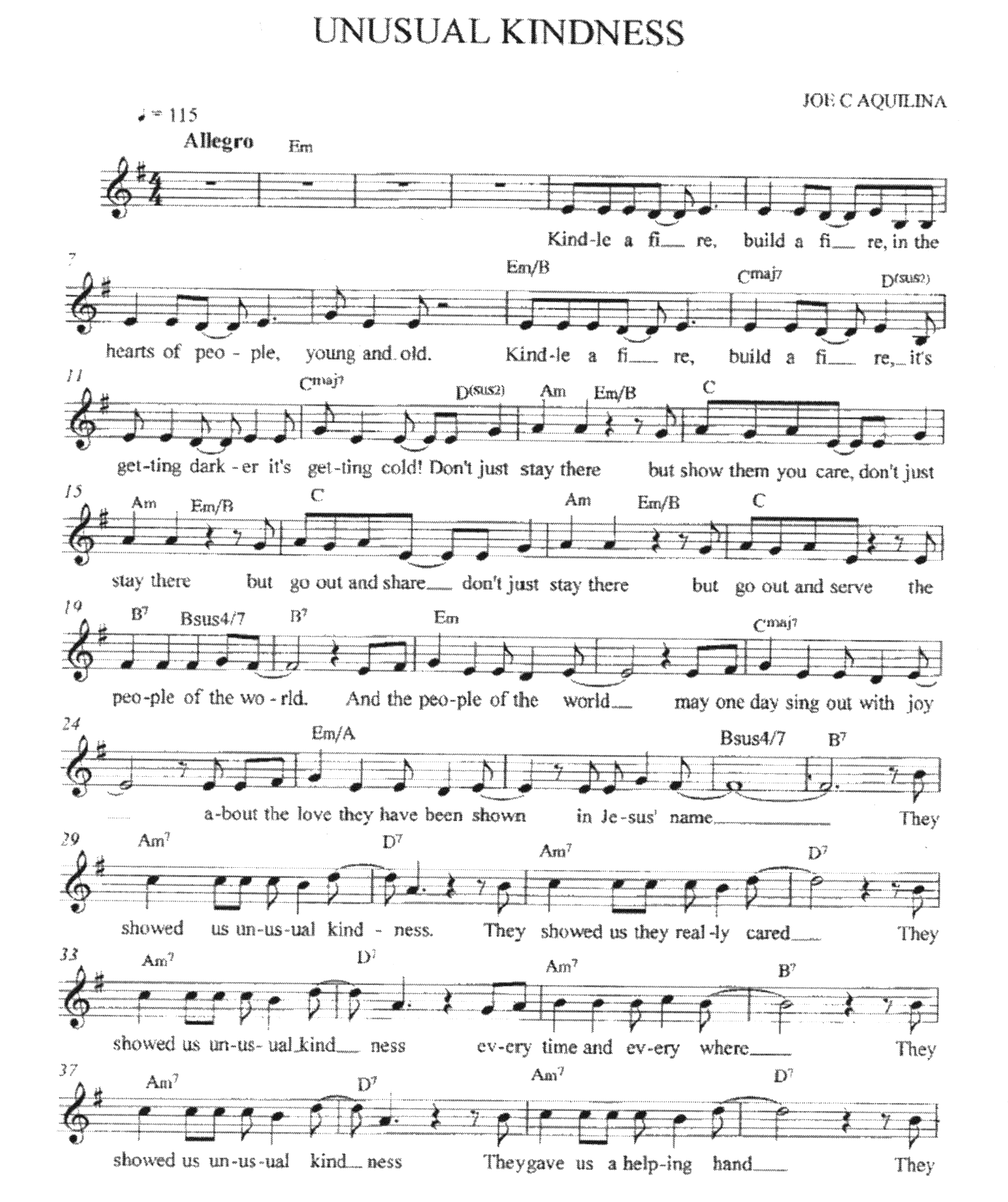 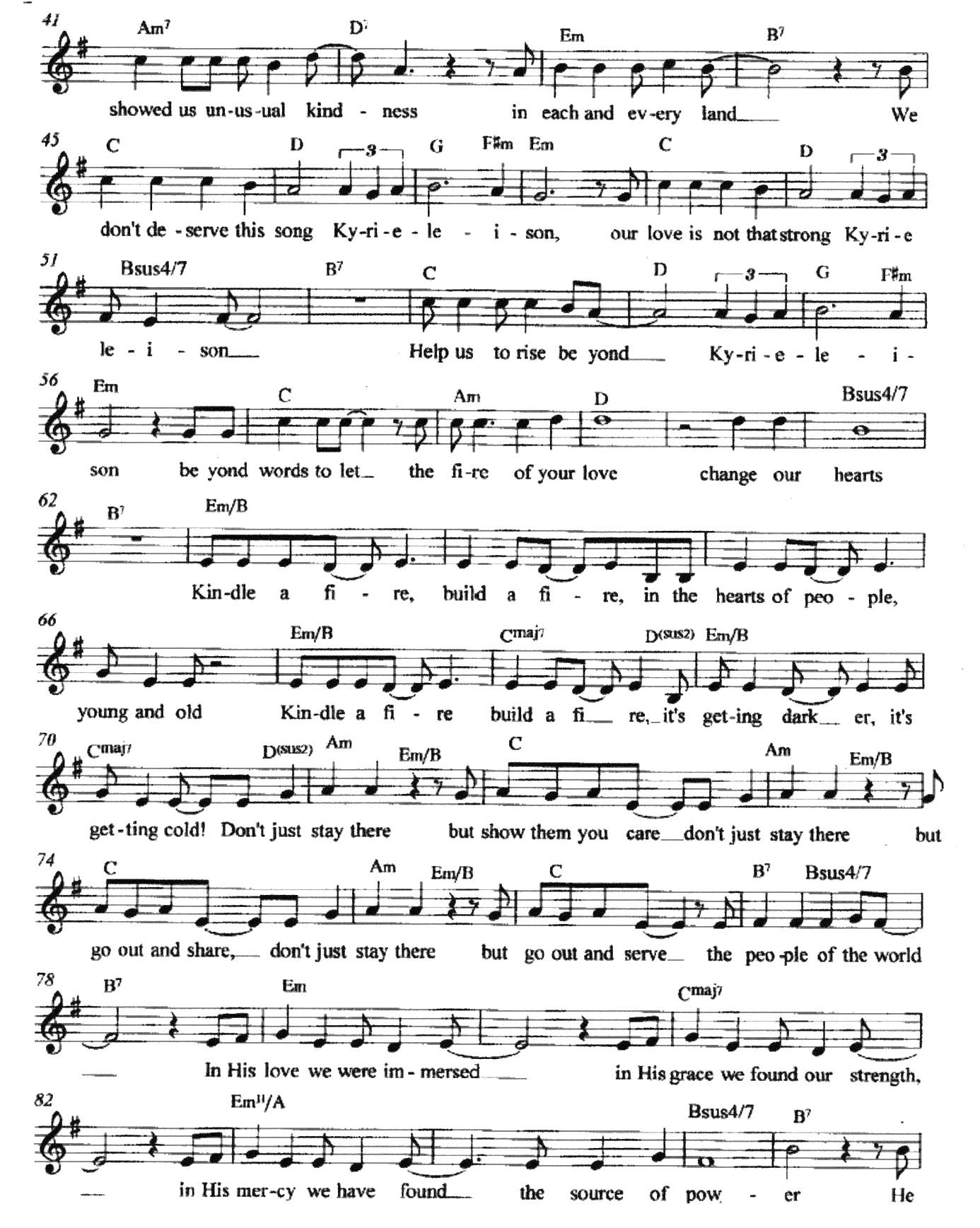 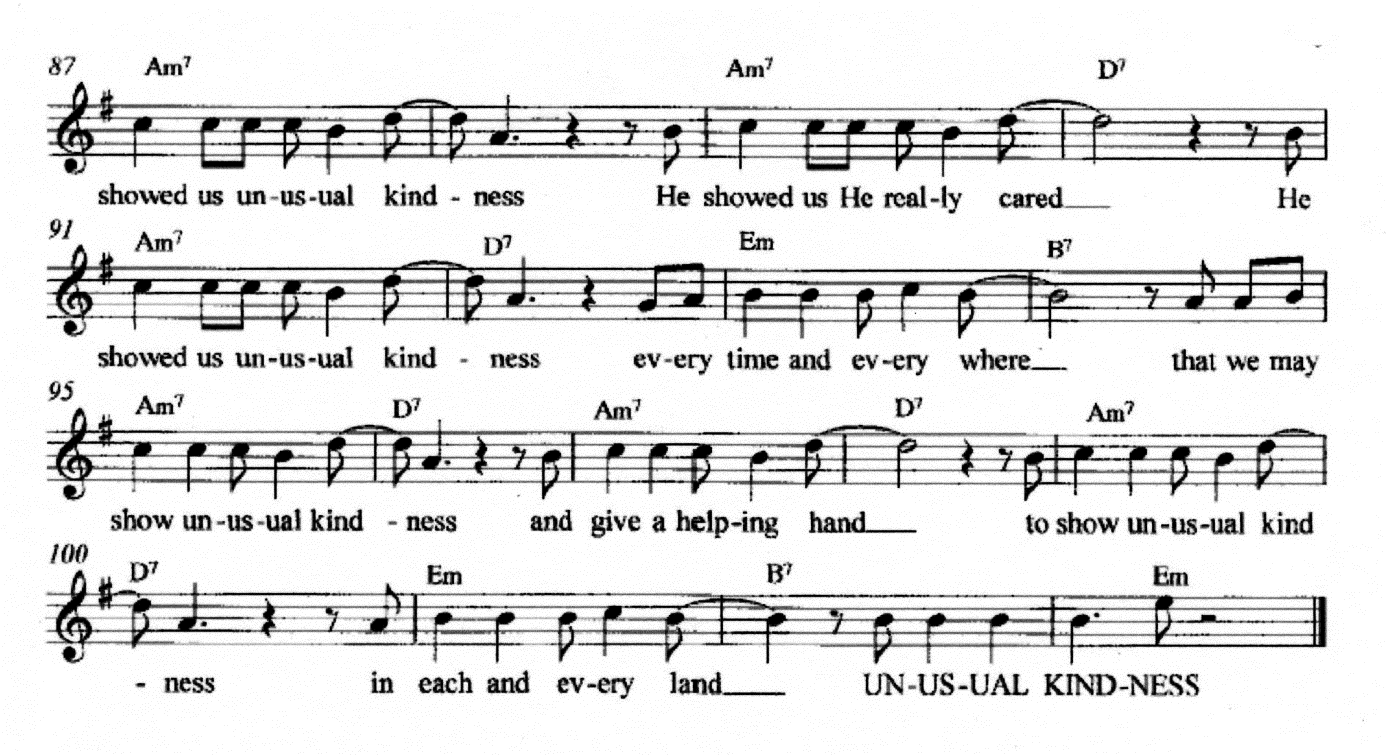 Bibelarbeid og bøner for dei åtte daganeFørste dagenForsoning:  Hiva lasta over bordApostelgjerningane 27,18-19. 21 Men stormen rasa framleis, og dagen etter tok dei til å hiva lasta på sjøen. Tredje dagen kasta dei med eigne hender skipsutstyret over bord. … 
    No hadde dei ikkje fått mat i seg på lenge, og Paulus gjekk bort til dei og sa: «Gode menn, de skulle ha høyrt på meg og ikkje lagt ut frå Kreta, så hadde de vore sparte både for ulukka og tapet. Salme 85 Lukas 18,9-14 Til ettertankeSom kristne frå  ulike kyrkjer og tradisjonar har vi dessverre samla opp mykje bagasje gjennom hundreåra, bagasje som er sett saman av  mistru til kvarandre, agge og beiskleik. Vi takkar Gud for den økumeniske rørsla som blei til og har vakse monaleg  i det siste hundreåret. Møtet med kristne frå andre tradisjonar og bøna vi bed saman om kristen einskap, oppmuntrar oss til å søke tilgjeving og forsoning med kvarandre. Vi må ikkje la bagasjen frå tidlegare tider hindra oss i å koma nærare kvarandre. Det er Herrens vilje at vi skal kasta han over bord, for at Gud Skal koma til med sitt ryddeprogram.BønGud, du som kan og vil tilgje, gjer oss fri frå smertelege minne i fortida, minne som skapar sår i kristenlivet vi har saman. Før oss til forsoning slik at vi ved Den heilage ande kan sigra  over hat med kjærleik, over harme med mildskap, over mistru med tillit. Dette bed vi deg om i namnet til vår bror, Jesus, han som du elskar. AmenAndre dagenOpplysing: Søka og syna lyset frå KristusApg 27,20På mange dagar hadde korkje sol eller stjerner vore å sjå, og då det harde uvêret heldt fram, var til slutt alt håp om berging ute.Salme 119,105-110Markus 4,35-41Til ettertankeKristus er lyset vårt og lósen vår. Vi vert så lett forvirra utan lyset og vegleiinga frå Kristus. Når kristne mister Kristus av syne, vert dei engstelege og trekkjer seg attende til eiga forsamling. Dessutan er det mange menneske av god vilje utanfor kyrkja som ikkje greier å sjå lyset frå Kristus fordi vi som splitta kyrkjer ikkje greier å reflektera lyset frå Kristus, eller til tider blokkerer det. Når vi søkjer lyset frå Kristus, vert vi dratt saman med kvarandre. Då kan vi spegla dette lyset og verta sanne teikn på Kristus, verdas lysBønGud, ordet ditt er eit lys på vegen vår, og utan deg fer vi vilt og kan ikkje orientera oss. Opplys oss slik at vi med hjelp frå ordet ditt kan vandra på dine stigar.  Måtte kyrkjene våre bønfalla deg om di leiing, di trøyst og  ditt nyskapande nærvær. Gjer oss ærlege nok til å skjøna når vi gjer det vanskeleg for andre å sjå lyset ditt. Det bed vi deg om i namnet til Sonen din, Han som kallar oss, sine følgjesveinar, til å vera lys i verda. AmenDen tredje dagenVon: Bodskapen til PaulusApg 27,22.34«No bed eg dykk vera ved godt mot. Ikkje eitt liv skal gå tapt, berre skipet. Difor rår eg dykk til å ta mat til dykk. Det må til, skal de bli berga. Ingen av dykk skal mista så mykje som eit hårstrå på hovudet.»Salme 27	 Matteus 11,28-30Til ettertankeSom kristne høyrer vi til ulike kyrkjer og tradisjonar som ikkje er heilt forsona med  kvarandre. Derfor mistar vi ofte motet ved at ferda mot synleg einskap tek så lang tid. Ja, det er faktisk nokre som har gitt opp all von, og ser denne einskapen som eit uoppnåeleg ideal. Andre ser ikkje eingong einskap som ein naudsynleg del av den kristne trua. Når vi bed om at denne gåva skal vera synleg, lat oss då gjera det med ei stødig og fast tru som held ut med venting og med ei von full av forventning som stoler på Guds kjærlege forsyn. Einskap er Herrens eiga bøn for kyrkja, og han går saman med oss på vandringa. Vi vil ikkje gå oss vill.BønNådige Gud, motlause og nedslegne vender vi oss til degog vi bed: Lat vona få plass i hjarta våre, gje kyrkjene kraft og von til å kjempa for einskapen som din Son bad for den kvelden han vart forrådt. Det ber vi om gjennom han som saman med deg og Den heilage ande lever og råder frå æve og til æve. Amen.Den fjerde dagenTillit: Vær ikkje redd, truApg 27,23-26«For i natt stod det framfor meg ein engel frå den Gud som eg tilhøyrer og tener, og han sa: ‘Ver ikkje redd, Paulus! Du skal stiga fram for keisaren. Og alle dei som er med deg på skipet, har Gud gjeve deg.’ Så ver då ved godt mot! Eg har den tru til Gud at det kjem til å gå som det er sagt meg. Vi kjem til å stranda på ei eller anna øy».Sal 56Luk 12,22-34Til ettertankeMidt i stormen vert vona og oppmuntringa frå Paulus motsagt av frykta og desperasjonen hjå reisefellane hans. Kallet vi alle har fått til å vera disiplane til Jesus Kristus, ber i seg ein motstrid. I ei verd som er splitta av angst og uro, er vi kalla til å vera vitne om vona ved å setja vår lit til Guds kjærlege forsyn. Kristen røynsle syner oss at Gud skriv rett på krokete liner, og vi veit, mot alle odds, at vi ikkje skal drukne eller gå fortapt. For Guds trufaste kjærleik varar til evig tid.BønAllmektige Gud, vår personlege liding får oss til å gråte av smerte. og vi krympar oss i angst når vi møter sjukdom, redsle eller døden til ein av våre kjære. Lær oss å lita på deg.Vi bed om at Kyrkja vi høyrer til kan vera teikn på omsorga du gjev i ditt forsyn.Gjer oss til sanne disiplar av Sonen din, han som lærte oss å lyda til ordet ditt og til å tena kvarandre. I tillit bed vi i namnet til din eigen Son, og i krafta frå Den Heilage ande. AmenFemte dagenStyrke: Bryta brød for reisaApg 27,33-36Medan dei venta på at det skulle gry av dag, rådde Paulus alle til å få seg mat. Han sa: «I fjorten dagar har de no gått fastande og venta og har ikkje fått noko i livet. Difor rår eg dykk til å ta mat til dykk. Det må til, skal de bli berga. Ingen av dykk skal mista så mykje som eit hårstrå på hovudet.» Då han hadde sagt det, tok han eit brød, takka Gud framfor dei alle, braut det og tok til å eta. No fekk alle nytt mot, og dei tok til seg mat.Salme 77Markus 6,30-40Til ettertankeNår Paulus innbyr til å eta, er det for å oppfordra dei som er på båten til å styrka seg til det som ligg føre dei. Det at han tek brødet,  varslar eit skifte i handlinga. Dei som er i båten vender seg frå desperasjon til mot.  På same måte er det med eukaristien, eller nattverden. Herrens måltid  gjev oss mat for reisa og set oss inn i eit liv i Gud.  Vi vert styrka. Når brødet blir brote, det som er sjølve kjernen i kristent fellesskapsliv og gudsteneste, vert vi bygde opp til  å forplikta oss på kristen teneste.Vi lengtar etter den dagen då alle kristne kan få  ta del i det same nattverdsbordet og få styrke frå det eine brødet og det eine begeret.Bøn Kjære Gud, Sonen din, Jesus Kristus braut brødet og delte begeret med venene sine i den natta han vart forrådt. Hjelp at vi kan veksa tettare saman i  samfunn med kvarandre. Når vi følger eksempelet etter Paulus og dei tidlege kristne, gjev oss styrke til å byggja  bruer av medkjensle, solidaritet og fred.I krafta frå Den heilage ande bed vi i namnet til sonen dinsom gav sitt liv for at vi skal få leva. AmenSjette dagenGjestfridom: Ver uvanleg hjelpsameApg 28,1-2.7Då vi var berga, fekk vi vita at øya heitte Malta. Dei som budde der, var uvanleg hjelpsame mot oss. Dei tende bål og tok seg av oss alle, for det hadde teke til å regna, og det var kaldt. Ikkje langt frå denne staden låg det eit gods som Publius, fremste mannen på øya, eigde. Han tok venleg imot oss, og vi var gjester hos han i tre dagar.Salme 46Lukas 14,12-24Til ettertankeEtter alt det vonde dei hadde vore gjennom på sjøen i stormen, fekk dei hjelp av dei som budde på øya. Dei opplevde innbyggjarane som tok seg av dei som var vaska opp på stranda, som uvanleg hjelpsame. Ein slik omsut synar kva vi har felles som menneske. I evangeliet lærer vi at når vi tek oss av dei som er i naud, da viser vi kjærleiken vår til Kristus (sjå Matt 25,40). Dessutan, når vi viser kjærleg omsut for dei svake og fattige, då stiller vi inn hjarta våre til Guds hjarte, der har dei fattige ein særleg plass. Å taka imot dei som er på utsida, anten det gjeld språk, kultur eller tru, immigrantar eller flyktningar, er både å elska Kristus sjølv og å elska slik Gud elskar oss. Som kristne er vi kalla til gå ut i tru og bera med oss Guds altomfattande kjærleik, sjølv til dei som det er vanskeleg å elska.BønGud, du som er Herre for foreldrelause, enkjer og framande,skap i hjarta våre ei djup kjensle for gjestfridom.Lukk opp auga og hjarta våre når du bed oss om mat og klede og gjesting.Hjelp at kyrkjene våre vil vera med på å gjera slutt på svolt, torste og einsemdGje at dei kan riva ned murar som stengjer for å ønskja alle menneske velkomne.Vi bed i namnet til Sonen din, Jesus,som er nær hos dei minste søstrene og brørne våre. AmenSjuande dagenOmvending: Endring av hjarte og sinnApg 28,3-6Paulus sanka saman ein haug med kvister og la på bålet. Då kom det fram ein orm som rømde for heten, og beit seg fast i handa hans.  4 Då folket der såg dyret hanga ned frå handa hans, sa dei til kvarandre: «Den mannen må vera ein mordar, sidan Rettferda ikkje lèt han leva, endå han er berga frå havet.»  5 Men Paulus riste ormen av seg og inn i elden og hadde ikkje noko mein av det.  6 Dei andre venta berre at han skulle hovna opp eller brått falla død til jorda. Men då dei hadde venta ei god stund og såg at det ikkje hende noko uvanleg med han, slo dei heilt om og sa at han måtte vera ein gud.Sal 119,137-144Matteus, 18,1-6Til ettertankeDei lokale folka på Malta skjønte at dei hadde teke feil når dei tenkte Paulus var ein mordar. Dei endra syn på han. Denne ekstraordinære hendinga med slangen får innbyggjarane til å sjå ting på ein ny måte, ein måte som  førebur dei til å høyra bodskapen om Kristus av Paulus. Når vi arbeider for kristen einskap og forsoning, vert vi ofte utfordra til å tenkja omatt på korleis vi forstår andre tradisjonar og kulturar. Dette krev ei stendig omvending til Kristus der kyrkjene lærer at «dei andre» ikkje er oppfatta som eit trugsmål. Eit resultat av dette er at  våre nedsetjande tankar om andre bli forkasta, så vi vert dregne nærare inn i einskap.BønAllmektige Gud, vi vender oss til deg med angrande hjarte. Vi leiter oppriktig etter sanninga di, og vi treng at du reinskar  oss frå urettvise tankar om andre, og let kyrkjene veksa i fellesskap med kvarandre. Hjelp oss å leggja frykta til side så vi betre kan forstå kvarandre og den framande midt blant oss. Det bed vi om i namnet til den eine rettferdige, Sonen du elskar, Jesus Kristus. AmenÅttande dagenGåveglede: Ta imot og gjeApg 28,8-108 Far til Publius låg med feber og dysenteri. Paulus gjekk inn til han, bad og la hendene på han og lækte han.  9 Etter dette kom òg dei andre som var sjuke der på øya, og dei vart lækte. 10 Dei gjorde stor ære på oss, og då vi drog vidare, skaffa dei oss det vi trong. Salme 103,1-5Matteus 10,7-8Til ettertankeI denne historia handlar det ofte om å gje og å få. Paulus tok imot då han opplevde  at folket på øya var uvanleg hjelpsame. Paulus gjev lækjedom åt far til Publius og fleire andre. Etter at dei hadde mista alt i stormen, fekk dei 276 skipbrotne rikelege mengder med matvarer og anna utstyr då dei sette segl for siste etappe. Som kristne er vi og kalla til å vere «uvanleg hjelpsame». Men for at vi skal kunna gje, må vi først læra å ta imot – frå Kristus og frå andre. Oftare enn vi skjønar er vi mottakarar av venlege, omsorgsfulle gjerningar frå menneske som er forskjellige frå oss. Desse handlingane peiker mot gåvegleda og lækjedomen til Herren Jesus. Vi, som har funne lækjedom hjå Herren, er ansvarlege for å gje vidare det vi sjølv har motteke.BønGud, du som gjev oss livet i gåve,vi takkar deg for at du gjev oss din trufaste kjærleiksom gjev oss trøyst og kraft.Vi bed om at kyrkjene våre alltid må vera opne til å ta imot dine gåver frå kvarandre Gjev oss alle som er med på reisa mot kristen einskap ei gåveglede som rommar alle menneske.Det ber vi deg om i namnet til Sonen dinsom råder saman med deg og Den heilage ande. Amen.DEN ØKUMENISKE SITUASJONEN I MALTA Malta, ei øyrike i Middelhavet, tok imot den kristne trua gjennom apostelen Paulus sin innsats etter at dei leid skipbrot der på reisa til Roma. I Apg 27 og 28 les vi ei detaljrik forteljing om den ofselege stormen, om det «lukkelege» skipbrotet der ingen kom til skade, og korleis dei 276 menneska om bord kom velberga i land. Tenesta som Paulus gjorde ved å lækja dei sjuke, er det og fortalt om i den same teksta frå Det nye testamentet.Gjennom si lange og brokete historie vart Malta styrt av mange ulike makter: kartagarane, romarane, bysantinarane, arabarane, normannarane, schwabarane, aragonesarane, riddarane av Johannesordenen, franskmenn og britar. Malta vart ein sjølvstendig nasjon i det britiske samveldet i 1964, og slutta seg til EU i 2004.Den kristne trua er djupt rotfesta i kulturen til innbyggjarane på Malta og på naboøya Gozo. Sjølv om folkesetnaden i dag er 430 000 menneske og dei fleste er romerske katolikkar, er det og grupper av kristne som høyrer til andre tradisjonar. Økumenikk er ikkje eit nytt eksperiment for den lokale folkesetnaden. Fordi landet ligg i skjeringspunktet mellom sivilisasjonar og religionar, har handel og migrasjon gjort folkesetnaden open for andre slik at dei var uvanleg hjelpsame. Folket i Malta skjønar at ei riktig handsaming av dagens ulikskap kan leia til gjensidig takksemd for rikdomen som finst i dei ulike kyrkjene.Det første faste nærværet av kristne frå andre kyrkjer, så stort  at det var lagt merke til, går attende til første halvdelen av 19. hundreåret. Det var eit sterkt militært og maritimt nærvær av britiske service-folk som var medlemer av Den skotske kyrkja (presbyteriansk) med St Andrew’s  Scots’ Church, grunnlagt i 1824, ferdig i 1857, Den engelske kyrkja med St Paul’s Pro-Cathedral, grunnlagt 1839, ferdig i 1844) og Metodistkyrkja (ferdig i 1883). Krimkrigen og opninga av Suez-kanalen gjorde Malta til ein strategisk marinebase så vel som til eit handelssentrum med eit viktig skipsverft.I 1816 grunnla grekarar og kypriotar som budde i Malta ei gresk-ortodoks forsamling. Sidan 1990-talet har det vore ein sterk auke i talet på medlemer i ymse ortodokse kyrkjer. Dei fleste av dei er austeuropearar på jakt etter arbeid. Det dreier seg om serbarar og russarar, rumenarar  og bulgararar, alle med bakgrunn i ortodokse kyrkjer.  Det har òg vorte mange truande austlege ortodokse, især frå Egypt, Etiopia og Eritrea. Dei har funne tryggleik i Malta etter å ha flykta frå heimlanda sine på grunn av forfølging. Det same gjeld og små grupper ortodokse kristne frå Midt-Austen, særleg frå Syria og Irak.Dette brokete biletet av kristne kyrkjer gjer i sanning den økumeniske scena pulserande og livfull. Dei første økumeniske samtalane skjedde midt på 1960-talet. Då møttest ei lita gruppe romersk-katolske prestar jamleg med nokre feltprestar frå dei britiske styrkane som var stasjonert på Malta. Dei diskuterte saker av felles interesse og bad saman. Samarbeid mellom maltesiske bibelforskarar og prestar frå ulike kristne tradisjonar skjedde og hyppig og var fruktbart. Det er kjent at mange av desse økumeniske kontaktane var bygt på personlege venskap. Bibelselskapet i Malta arbeidde saman med prestar frå fleire ulike kyrkjesamfunn.Dei første økumeniske gudstenestene fann stad seint på 60-talet og tidleg på 70-talet.  Og det første møtet mellom ARCIC (Den anglikansk—romersk-katolske internasjonale kommisjonen) og  Den luthersk—katolske dialogkommisjonen skjedde på Malta. I oktober 1977 instituerte den katolske erkebiskopen i Malta, Joseph Mercieca, ein økumenisk kommisjon. Den hadde som oppgåve å oppmuntra til å be om kristen einskap og til å skapa merksemd og forståing for at det og finst andre kristne fellesskap omkring.I  1995 grunnla Maurice Eminyan Malta økumeniske konsil som i dag ber namnet «Kristne saman i Malta». I konsilet er representantar frå dei ulike kyrkjesamfunna inkludert. Dei møtest annan kvar månad for å diskutera økumeniske saker, for å organisera offentlege dialogmøte og, i samarbeid med det økumeniske konsilet i bispedømet, å treffa endeleg avgjerd om innhald og praktisk gjennomføring av økumeniske gudstenester.  Den viktigaste økumeniske gudstenesta vert halden i januar under Bøneveka for kristen einskap. Ei anna gudsteneste vert halde like før eller like etter pinse.Medlemene i «Kristne saman i Malta» er Den romersk-katolske kyrkja, Den engelske kyrkja, Den skotske kyrkja, Metodistkyrkja, Den evangelisk-lutherske kyrkja, Den gresk-ortodokse kyrkja, Den serbisk-ortodokse kyrkja, Den russisk-ortodokse kyrkja, Den rumensk-ortodokse kyrkja, Den bulgarsk-ortodokse kyrkja og Den koptisk ortodokse kyrkja. Sjuandedag-adventistane er og med i konsilet.Det økumeniske arbeidet blomstrar i Malta. Arbeidstilhøva er prega av djup respekt og ekte samarbeid. Den romersk-katolske kyrkja i Malta har vore til hjelp for fleire ortodokse kyrkjesamfunn i arbeidet med å finna eigna stader til å feira gudsteneste. På same vis har det romersk-katolske bispedømmet i Gozo opna dørene sine for å skaffa eigna kyrkjerom for anglikanarar og kristne frå andre reformerte tradisjonar.Ved sida av dei vanlege økumeniske gudstenestene omfattar det økumeniske arbeidet i Malta fleire regulære tiltak:Eit vanleg diakonalt prosjekt, anten lokalt eller utomlands, som tar imot økonomisk støtte frå dei ulike kristne kyrkjene.Ein julefestival med «Ni lesingar» i St Paul’s Anglican Pro-Cathedral i Valetta. Her deltek økumeniske partnarar.Ein økumenisk mottaking under Bøneveka for kristen einskap med den Romersk-katolske erkebiskopen i Malta som vert.Fleire felles initiativ, slik som gjesting hjå sjuke og eldre, synging av salmar og ulike opplegg med bøn i tilknyting til Verdsdagen for skapinga.Kristne leiarar i Malta tek gjensidig del  med kvarandre i spesielle kyrkjelege patronatsfestar.Samarbeid med St Andrew’s, Church of Scotland, med støtte til ein mat-bank.Nettverket «Fyrtårn» som samlar kristne på månadleg basis til bøn og lovprising.Prestar frå fleire kristne tradisjonar samarbeider om å undervisa i økumenikk i høgare utdanning. Dette vert organisert i samarbeid med Instituttet for presteutdanning i MaltaPresidenten Republikken Malta innbyd årleg kyrkjeleiarar til ein rundebordskonferanse med juleservering nokre dagar før jul.Økumenisk samarbeid på ulike nivå har vist seg vera svært nyttig til å fremja saka om kristen einskap i Malta. Det økumeniske klimaet i Malta er svært positivt, og kan gjerne tena som eit mikrokosmos for økumeniske samtalar på verdsplan.Bønneuken for kristen enhet Tema 1968-2015I 1968 begynte en å bruke materiale som var forberedt i fellesskap av Kirkenes Verdensråds Faith and Order -komité og Det pavelige råd til fremme av kristen enhet.1968		Til pris og ære for hans herlighet (Ef 1,14)1969		Kalt til frihet (Gal 5,13)      Forberedelsesmøte i Roma, Italia1970		Vi er Guds medarbeidere (1 Kor 3,9)      		Forberedelsesmøte i klosteret Niederaltaich, DDR1971		...og Den Hellige Ånds samfunn (2.Kor 13,13)1972		Et nytt bud gir jeg dere (Joh 13,34)      		Forberedelsesmøte i Genève, Sveits1973		Herre, lær oss å be (Luk 11,1)      		Forberedelsesmøte i klosteret Montserrat i Spania1974		For at hver tunge skal bekjenne: Jesus Kristus er Herre (Fil 2,1-13)      		Forberedelsesmøte i Genève, Sveits1975		Guds mål: Å sammenfatte alt i Kristus (Ef 1,3-10)      		Materiale forberedt av en australsk gruppe. Møte i Genève i Sveits1976		Vi skal bli ham lik (1 Joh 3,2) eller: Kalt til å bli det vi er.      		Materiale forberedt av en Karibisk kirkekonferanse. Møte i Roma, Italia1977		Sammen holde ut i håp (Rom 5,1-5)   Materiale forberedt i Libanon, midt under borgerkrigen. Møte i Genève, Sveits.1978		Ikke lenger fremmede (Ef 2,13-22)      		Materiale forberedt av en økumenisk gruppe i Manchester, England1979		Tjen hverandre til Guds ære (1 Pet 4,7-11)      		Materiale forberedt i Argentina. Møte i Genève, Sveits.1980		La ditt rike komme (Matt 6,10)   Materiale forberedt av en økumenisk gruppe i Berlin, DDR. Møte i Milano, Italia.1981		En Ånd - mange gaver - ett legeme (1 Kor 12,3b-13)      		Materiale forberedt av Greymoor Fathers, USA. Møte i Genève, Sveits.1982		Må alle finne sitt hjem i deg, å Herre. (Sal 84)      		Materiale forberedt i Kenya. Møte i Milano, Italia.1983		Jesus Kristus - verdens liv (1 Joh 1,1-4) Materiale forberedt av en økumenisk gruppe i Irland. Møte i Céligny (Bossey), Sveits.1984		Kalt til å bli ett ved vår Herres kors (1 Kor 2,2 og Kol 1,20)      		Forberedelsesmøte i Venezia, Italia.1985		Fra død til liv med Kristus (Ef 2,4-7)      		Materiale forberedt i Jamaica. Møte i Grandchamp, Sveits.1986		Dere skal være mine vitner (Apg 1,6-8)      		Materiale forberedt i Jugoslavia (Slovenia). Møte i Jugoslavia.1987		Forenet i Kristus - en ny skapning (2 Kor 5,17-6,4a)      		Materiale forberedt i England. Møte i Taizé, Frankrike.1988		Guds kjærlighet driver frykten ut (1 Joh 4,18)      		Materiale forberedt i Italia. Møte i Pinerolo, Italia.1989		Bygge fellesskap: ett legeme i Kristus (Rom 12,5-6a)      		Materiale fra Canada. Forberedelsesmøte Whaley Bridge, England.1990		At de alle må være ett ... så verden kan tro (Joh 17)      		Materiale fra Spania. Forberedelsesmøte i Madrid, Spania.1991		Lovsyng Herren, alle folkeslag! (Salme 117 og Rom 15,5-13)      		Materiale fra Tyskland. Forberedelsesmøte i Rotenburg/Fulda, Vest-Tyskland.1992		Jeg er med dere alle dager ... Gå derfor ut (Matt 28,16-20)      		Materiale fra Belgia. Forberedelesmøte i Brügge, Belgia.1993		Bære Åndens frukt til beste for kristen enhet (Gal 5,22-23)      		Materiale fra Zaire. Forberedelsesmøte nær Zürich, Sveits.1994		Guds husfolk: kalt til å være ett i hjerte og sinn (Apg 4,23-37)      		Materiale fra Irland. Forberedelsesmøte i Dublin, Irland.1995		Koinonia: Fellesskap med Gud og med hverandre (Joh 15,1-17)      		Forberedelsesmøte i Bristol, England.1996		Se, jeg står ved døren og banker (Åp 3,14-22)      		Forberedelsesmøte i Lisboa, Portugal.1997		Vi ber dere på Kristi vegne, la dere forsone med Gud. (2 Kor 5,20)      		Forberedelsesmøte i Stockholm, Sverige.1998		Ånden kommer oss til hjelp i vår svakhet (Rom 8,14-27)      		Forberedelsesmøte holdt i Paris, Frankrike.1999		Han skal bo hos dem som deres Gud, og de skal være hans folk ( Åp 21,1-7)  Materiale fra Malaysia. Forberedelsesmøte holdt i Bose-klosteret i Italia.2000		Lovet være Gud, han som har velsignet oss i Kristus (Ef 1,3-14)      		Materiale forberedt av Kirkerådet for Midt-Østen. Møte i La Verna, Italia.2001		Jeg er veien, sannheten og livet (Joh 14,1-6)      		Materiale forberedt i Romania, møte holdt i Vulcan, Romania.2002		For du er livets kilde (Sal 36,5-6)Materiale forberedt av Konferansen for Evangeliske kirker i Europa (CEEC) og Konferansen av Kirker i Europa (CEC). Møte holdt nær Augsburg , Tyskland.2003		Vi har denne skatten i leirkar (2 Kor 4,4-18)      		Materiale fra kirker i Argentina. Møte i Los Rubios, Spania.2004		Min fred gir jeg dere (Joh 14,23-31; Joh 14,27)      		Materiale forberedt av kirker i Aleppo, Syria. Møte i Palermo, Sicilia. 2005 	Jesus Kristus, kyrkas einaste grunnvoll (1 Kor 3,1-23)		Materiale førebudd av kyrkjer i Slovakia, møte i Piestany, Slovakia2006		Hvor to eller tre er samlet i mitt navn, der er jeg midt iblant dem. Matt 18,18-20.  Materiale forberedt av kirker i Irland, møte i Prosperous, Kildare County, Irland.2007		Han får døve til å høre og stumme til å tale. (Mark 7,37)      		Materiale forberedt av kirker i Sør-Afrika, møte i Faverges, Frankrike2008 	Be stadig (1 Tess 5, (12a)13b-18)      		Materiale vart førebudd i USA, møte halde i Graymoor, Garrison, USA2009		Sett dem sammen, så de blir til én stav i din hånd. (Esek 37,17)      		Materiale forberedt av kirker i Korea, møte i Marseilles, Frankrike2010		Dere er vitne om dette. (Luk 24,48) Materiale vart førebudd av ei økumenisk gruppe i Skottland, møte i Glascow, Skottland.2011		Ett i apostlenes lære og samfunnet, brødsbrytelsen og bønnene (Apg 2,42) Materiale forberedt av en gruppe kristne ledere i Jerusalem, møte i Saydnaya, Syria2012		Vi skal alle bli omskapte ved vår Herre Jesu Kristi siger. (1 Kor 15,51-58)       		Materiale er  førebudd  i Polen. Møte halde  i Warsawa, Polen 2013		Hva krever Gud av oss? (se Mika 6,6-8)      		Materiale fra India – møte holdt i Bangalore, India2014		Er Kristus delt? (1 Kor 1,1-17)      		Materiale er førebudd i Canada. Møte halde i Montréal, Canada2015		Jesus sier til henne: La meg få drikke (John 4, 7)       		Materiale forberedt i Brasil - møte holdt i São Paulo, Brasil2016		Kalla til å forkynna Guds storverk (sjå 1 Peter 2:9)	Materiale er førebudd i Latvia. Møte halde i Rīga, Latvia2017		Forsoning – Kristi kjærlighet tvinger oss (se 2 Kor 5,14-20)		Materiale forberedt i Tyskland. Møte holdt i Wittenberg, Tyskland2018		Herre, di høgre hand er herleg i makt (2 Mos 15,6)		Materiale førebudd i Karibia, Møte halde i Nassau, Bahamas.2019		Rettferdighet, ja, rettferdighet skal du jage etter (5 Mos 16,18-20		Materiale forberedt i Indonesia. Møte holdt i Djakarta.2020		Dei var uvanleg hjelpsame mot oss (sjå Apg 28,2)			Materiale førebudd i Malta. Møte halde i MaltaNoen nøkkelbegivenheter i Bønneukens historieCa 1740	I Skottland var det på denne tiden en Pinsebevegelse med bånd til USA. Vekkelsesbevegelsens budskap omfattet bønner for og med alle kirkesamfunn.1820		Presten James Haldane Stewart gir ut “Hints for the General Union of Christians for the Outpouring of the Spirit” 1840		Presten Ignatius Spencer, konvertitt til den Romersk katolske kirke, foreslår “Felles bønn for enhet”1867		Den første Lambeth-konferanse for anglikanske prester fremhever bønn for enhet i innledningen til resolusjonene.1894		Pave Leo XIII oppmuntrer til å holde en bønneoktav  (8 dager) for kristen enhet i sammenheng med pinse.1908		Presten Paul Wattson begynte å markere en Bønneoktav for kristen enhet.1926		Faith And Order bevegelsen begynner å gi ut ”Forslag til en bønneoktav for kristen enhet”.1935		Abbed Paul Couturier fra Frankrike gjør seg til talsmann for “En verdensomfattende bønneuke for kristen enhet” på inkluderende basis med bønn for “den enhet som Kristus vil ha med de midler som han vil bruke”.1958		Unité Chretienne (Lyon i Frankrike) og kommisjonen for Faith and Order i Kirkenes Verdensråd begynner å samarbeide om forberedelse av materiale til Bønneuken.1964	I 	Jerusalem ba pave Paul VI sammen med patriark Athenagoras Jesu bønn “at de alle må være ett” (Joh 17).1964		Dekretet om Økumenikk fra det 2. Vatikankonsil understreker at bønn er sjelen i den økumeniske bevegelse, og oppmuntrer til å holde Bønneuken for kristen enhet.1966		Kommisjonen for Faith and Order i Kirkenes Verdensråd og Sekretariatet til fremme av kristen enhet (nå kjent som Det pavelige råd til fremme av kristen enhet) begynner offisielt med felles forberedelse av materiale til Bønneuken.1968		Første gang materiale forberedt i fellesskap av Faith and Order og Sekretariatet til fremme av kristen enhet blir offisielt brukt til Bønneuken.1975 	Første gang materiale som bygger på utkast fra en lokal økumenisk gruppe brukes i Bønneuken. 1988 	Materialet til Bønneuken ble brukt ved åpningsgudstjenesten til Det kristne råd i Malaysia der de største kristne grupperingene i landet deltar.  1994		Teksten for 1996 ble forberedt i samarbeid med KFUK og KFUM2004 	Det ble oppnådd enighet om at materialet til Bønneuken for kristen enhet heretter skal publiseres i fellesskap og produseres og utgis i samme format av Kommisjonen for Tro og Kirkeordning (KV) og Sekretariatet til fremme av kristen enhet (Den Katolske kirke).2008 	Feiring av 100-årdagen til Bønneuken for kristen enhet. Forløperen, “Oktaven for kristen enhet”, ble første gang markert i 1908.